                                                                       Escola Municipal de Educação Básica Augustinho Marcon                                                                       Catanduvas (SC), 31 de agosto a 04 de setembro de 2020.                                                                       Diretora: Tatiana M. B. Menegat.                                                                                                                                                                                              Assessora Técnica-Pedagógica: Maristela Apª. B. Baraúna.                                                                       Assessora Técnica-Administrativa: Margarete P. Dutra.                                                                                                                                                          Professora: Gláucia Arndt.                                                                       3° Ano 3    Sequência Didática: A Terra no UniversoAs atividades dessa semana deverão ser realizadas na Apostila Sistema de Ensino Aprende Brasil – História.Caso haja alguma dúvida, pode entrar em contato com a professora Gláucia no WhatsApp particular 991376135. Disciplina: História	Nessa semana você vai estudar mais informações a respeito da história da cidade onde vive e poderá viajar no tempo para conhecer o modo de vida nas cidades do passado. Antes de fazer as atividades ou quando estiver realizando-as assista o vídeo: Vivendo nas cidades, no grupo do WhatsApp que será postado na segunda-feira;     A cidade onde eu moro, página 15, leia a canção, converse com seus familiares sobre as questões propostas e registre suas respostas nos espaços em branco;O meu, o seu e os nossos lugares, página 16 -  realizar a leitura;Na página 17, fazer as atividades 1 e 2;Das aldeias às primeiras cidades, páginas 18 e 19 – realizar a leitura;Cidades, passado e presente, página 20 - realizar a leitura;Compreendendo a História, página 21 - fazer as atividades;A memória das cidades, página 22 - realizar a leitura, não há necessidade de fazer a pesquisa;Cidadania todo dia, página 23 – realizar a leitura;Realizar as atividades da página 24;Observação: Mande uma foto da atividade da página 24: De olho no futuro, que você irá realizar no material de apoio, para ser anexada no SGE (Sistema de Frequência) até dia 04/09.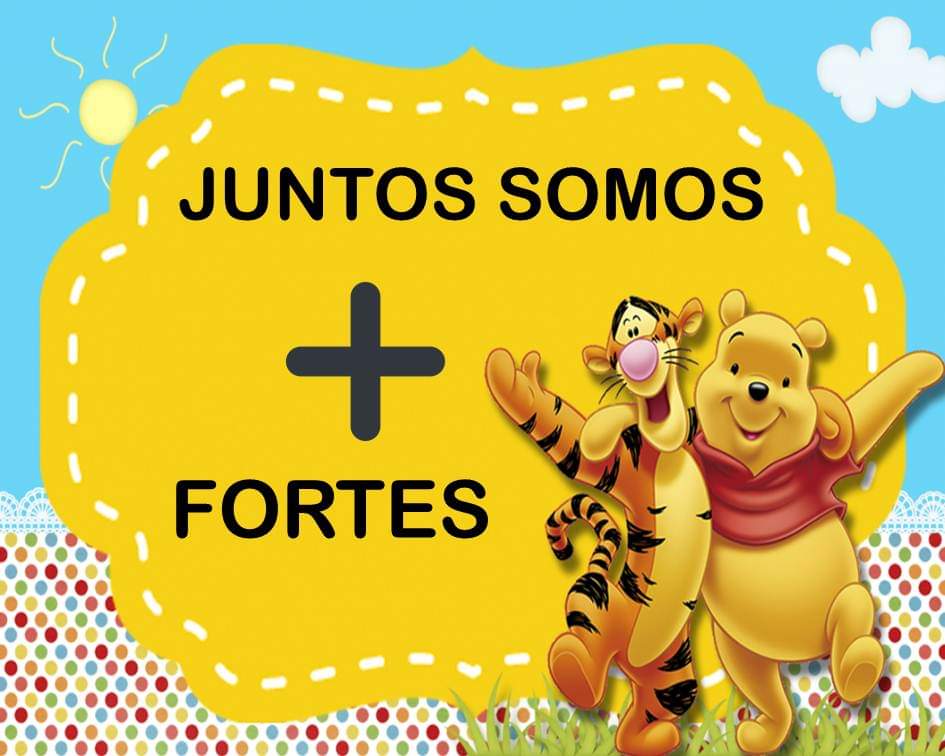 